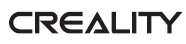 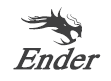 Руководство пользователя к 3D-принтеру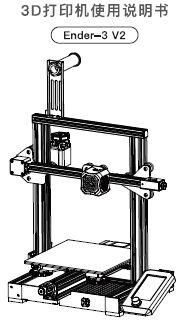 СодержаниеУважаемый покупатель!Благодарим вас за покупку наших продуктов. Перед началом эксплуатации принтера рекомендуем ознакомиться с данной инструкцией. Наша команда всегда готова оказать вам наилучшие услуги. В случае возникновения каких-либо проблем с принтером, свяжитесь с нами по номеру телефона или электронному адресу, указанным в конце данного руководства.Для обеспечения лучшего опыта использования нашего продукта, вы также можете ознакомиться с информацией по использованию принтера следующим образом:Посмотреть сопутствующие инструкции и видео на карте памяти.Посетить наш официальный сайт www.creality.com, чтобы ознакомиться с информацией о программном и аппаратном обеспечении, контактными данными и инструкциями по эксплуатации и обслуживанию.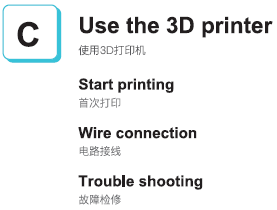 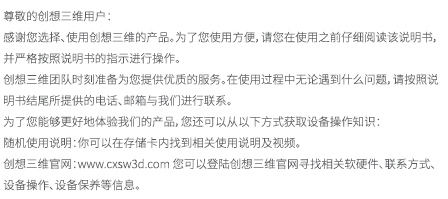 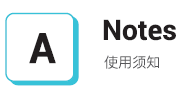 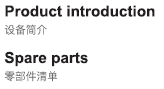 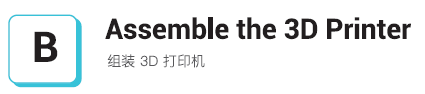 Примечание1. Не используйте принтер не по назначению, чтобы избежать травм и повреждения оборудования.2. Не ставьте принтер рядом с источниками нагрева или легковоспламеняемыми/взрывоопасными объектами. Рекомендуется поместить его в хорошо проветриваемом незапыленном помещении.3. Не подвергайте принтер воздействию сильной вибрации, так как это может привести к ухудшению качества печати.4. Перед использованием экспериментальных или необычных нитей рекомендуется использовать стандартные нити - ABS или PLA - для калибровки и испытания устройства.5. Не используйте другие шнуры питания, кроме поставляемого в комплекте. Всегда используйте вилку с тремя контактами.6. Не касайтесь наконечника или поверхности печати во время работы, так как они могут быть горячими. Не касайтесь устройства во время эксплуатации во избежание ожогов и травм.7. Не надевайте перчатки и свободную одежду во время эксплуатации принтера. Такая одежда может зацепиться за подвижные элементы принтера и привести к ожогам, травмам или повреждению принтера.8. Всегда используйте предоставленные инструменты для очищения остатков материала с наконечника принтера. Не касайтесь его руками до того, как он остынет. Это может привести к травмам.9. Очищайте принтер как можно чаще. Всегда отключайте питание во время очищения и используйте сухую тканью, чтобы убрать пыль, остатки пластика и другие материалы с рамы, направляющих и колесиков. Используйте очиститель для стекол или изопропиловый спирт для очищения поверхности платформы перед каждым использованием.10. Дети младше 10 лет не должны использовать принтер без наблюдения взрослых.11. Данное устройство оборудовано защитным механизмом. Не двигайте механизмы наконечника и платформы вручную во время загрузки, иначе устройство автоматически выключится в целях безопасности.12. Пользователи должны соблюдать все соответствующие законы, нормы и кодексы, применяемые в регионе, в котором использования оборудование. Пользователи наших продуктов не должны использовать вышеупомянутые продукты для печати предметов, деталей, компонентов и любых других физических предметов, нарушающих национальные или региональные законы, нормы и этические кодексы, где печатаются и используются вышеупомянутые результаты печати.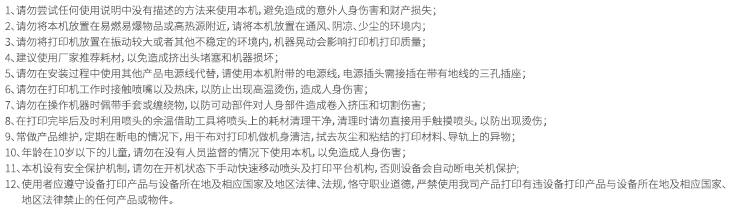 Знакомство с продуктом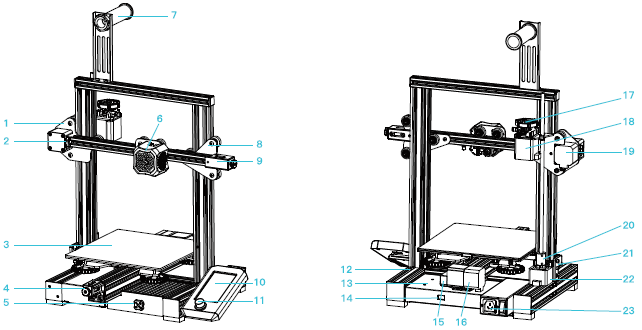 Технические характеристикиЗапасные части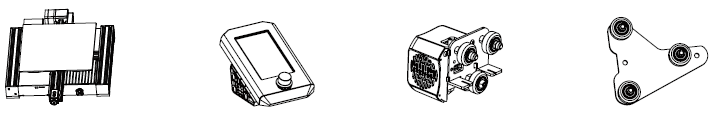 1 Основание принтера х 1		        2 Дисплей в сборе х 1		3 Наконечник в сборе х 1      		4 Пассивный блок оси Z х 1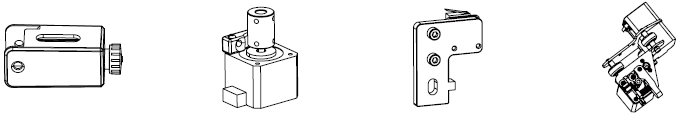     	5 Натяжитель оси Х х 1		  	          6 Двигатель оси Z х 1		    7 Ограничитель оси Z х 1		          8 Оси ХЕ в сборе х 1		10 Профиль х 4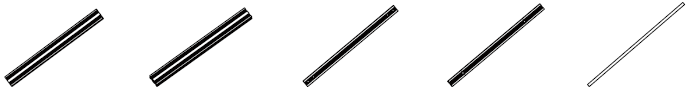 9 Профиль оси Z (левый) х 1       10 Профиль оси Z (правый) х 1       11 Профиль подъемника х 1           12 Профиль оси Х х 1	      13 Т-образный винт х 1Запасные частиУстановка ограничителя и профилей оси Z 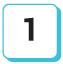 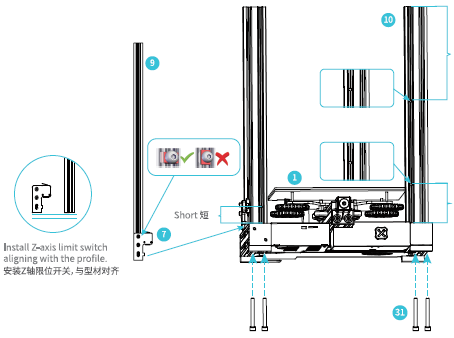 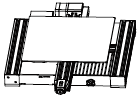 1 Основание принтера х 1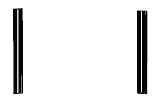 9 Профиль оси  10 Профиль осиZ (левый) х 1      Z (правый) х 1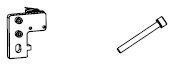 7 Ограничитель  31 Комбинированный винт  оси Z х 1	    с шестигранной головкой и                                  пружинной шайбой М5х45 х 4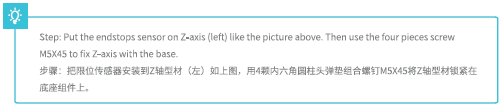 Установка двигателя оси Z и Т-образного винта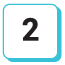 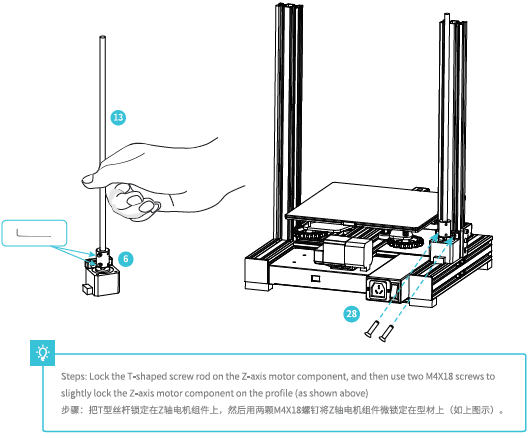 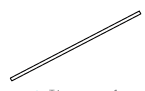 13 Т-образный винт х 1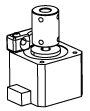 6 Двигатель оси Z х 1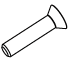 28 Винт с потайной головкой и внутренним шестигранником М4х18 х 2Установка пневматического шарнира, оси ХЕ в сборе и зубчатого ремня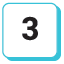 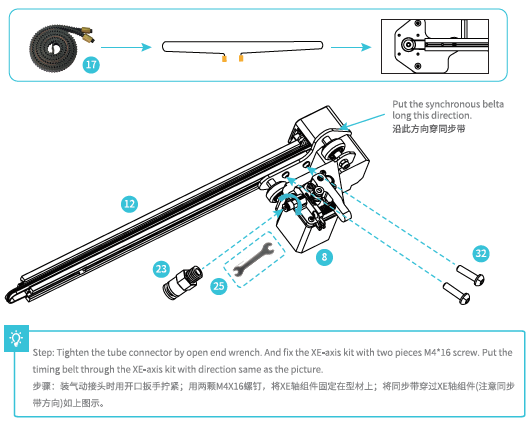 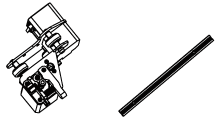 8 Ось ХЕ в сборе х 1  12  Профиль оси Х х 1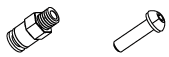 23 Пневматический   32 Комбинированный шарнир х 1                    шестигранный винт с             плоской круглой головкой             и пружинной шайбой                                          М4х16 х 5 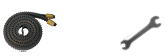 17 Зубчатый ремень х 1   25 Гаечный ключ х 1Установка наконечника и пассивного блока оси Z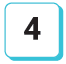 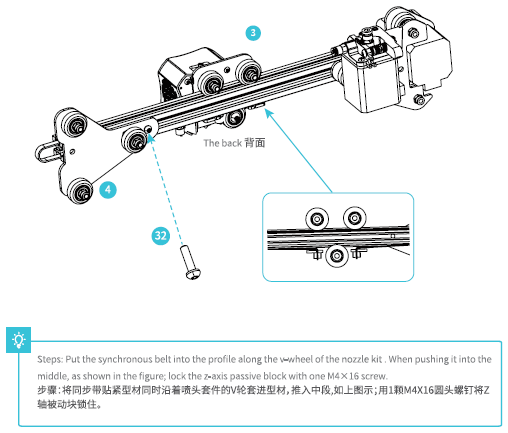 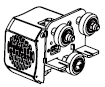 3 Наконечник х 1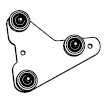 4 Пассивный блок оси Z х 1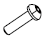 32 Комбинированный шестигранный винт с плоской круглой головкой и пружинной шайбой М4х16 х 1Установка натяжителя оси Х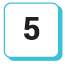 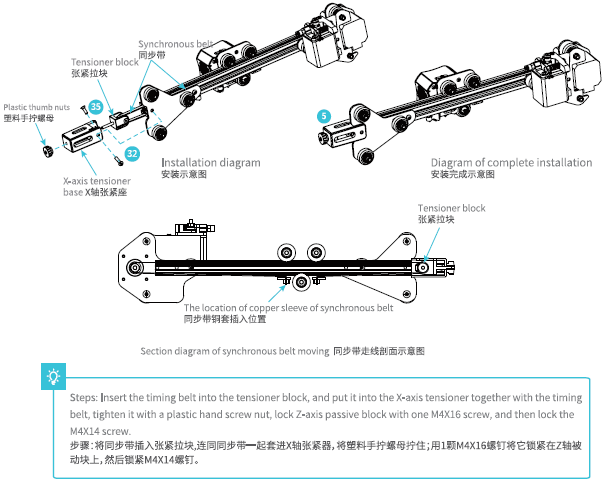 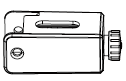 5 Натяжитель оси Х х 1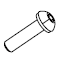 32 Комбинированный шестигранный винт с плоской круглой головкой и пружинной шайбой М4х16 х 1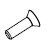 35 Винт с потайной головкой и внутренним шестигранником (черный) М4х14 х 1Установка подвижного блока оси Z и регулировка натяжителей осей Х и Y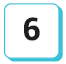 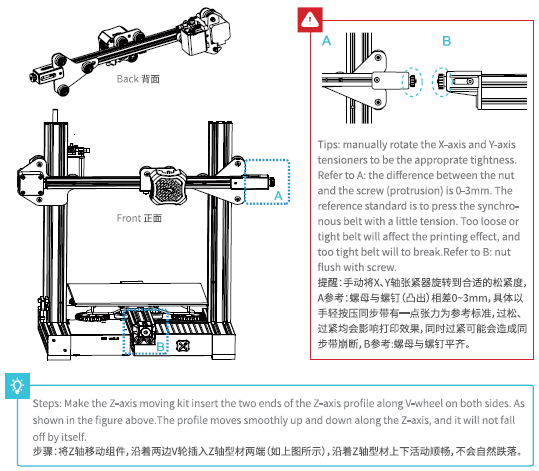 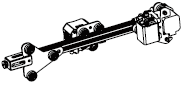 Результат 5 шага: компонентыв сборе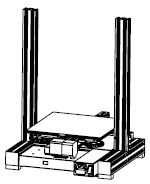 Результат 2 шага: компонентыв сборе Установка профиля подъемника и дисплея в сборе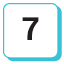 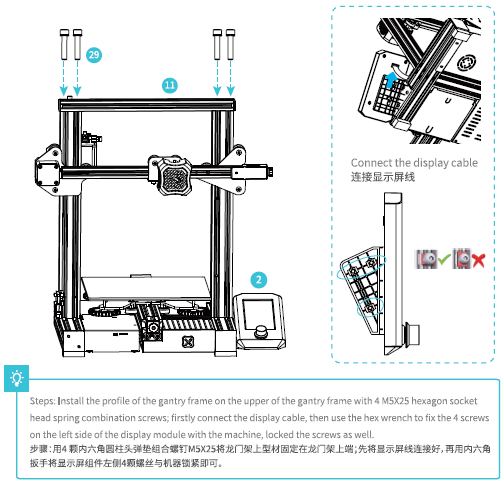 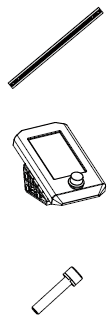 Установка стойки, кожуха крана и ручки с индикатором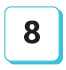 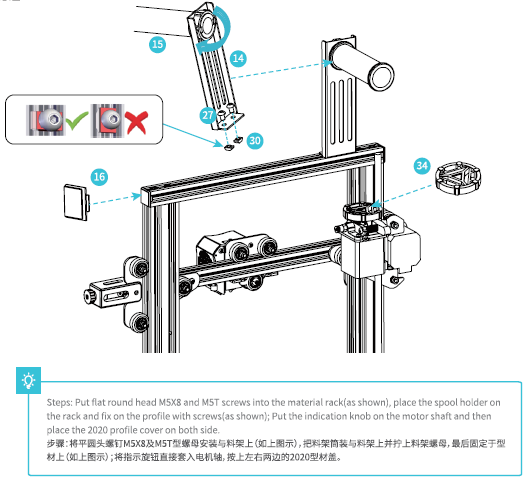 14 Стойка х 1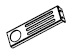 15 Трубка для 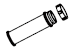 материала с гайкой Х 116 Крышка профиля 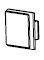 2020 х 227 Шестигранный винт 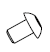 с плоской круглой головкой М5х8 х 2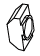 30 Гайка MST х 234 Ручка с 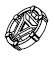 индикатором х 1Подключение проводов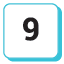 Подключите шаговый двигатель осей X, E, Z, согласно желтым наклейкам на 6-контактном (4-жильном) порте.Подключите ограничители осей X, Z, согласно желтым наклейкам на 3-контактном (2-жильном) порте.	         Вставьте шнур питания (как показано на рисунке) и переключите выключатель, чтобы включить питание.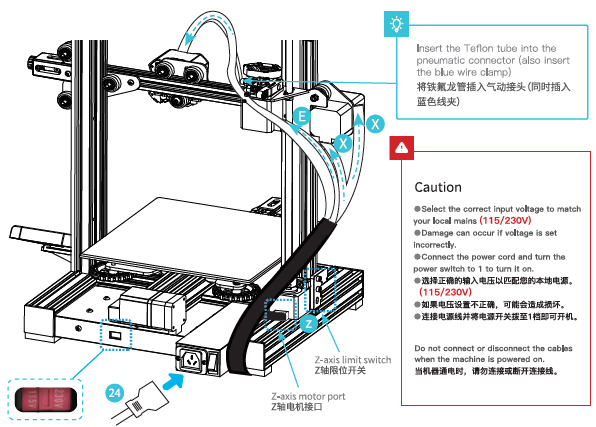 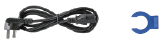      24 Шнур           26 Запасная питания х 1          синяя защелка х1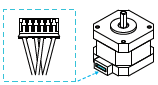 Порт двигателя осей X, E, Z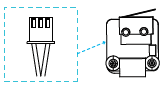 Ограничители осей X, ZВыравнивание ложа 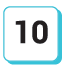 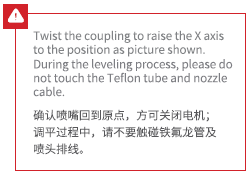 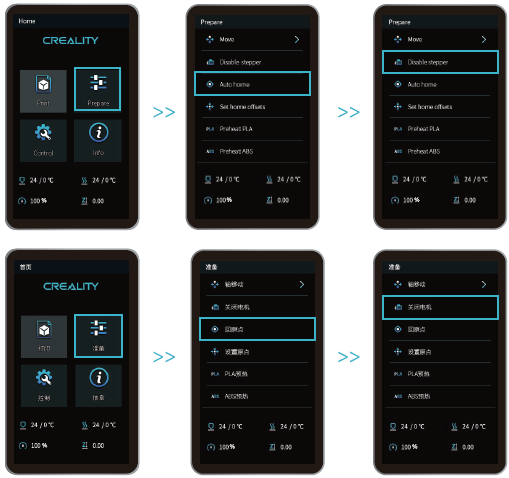 1. Переместите наконечник как можно ближе к верхней части регулировочной гайки. Покрутите гайку и отрегулируйте  расстояние между наконечником и печатной платформой. Расстояние должно составлять порядка 0,1мм.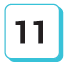 2. Используйте лист формата А4 для регулировки. Убедитесь, что наконечник слегка царапает бумагу. Отрегулируйте гайки с четырех сторон, пока не почувствуете легкое сопротивление наконечника, упирающегося в лист бумаги.	          3. Проверьте достаточное ли расстояние между наконечником и печатной платформой. Повторите вышеописанные шаги 1-2 раза.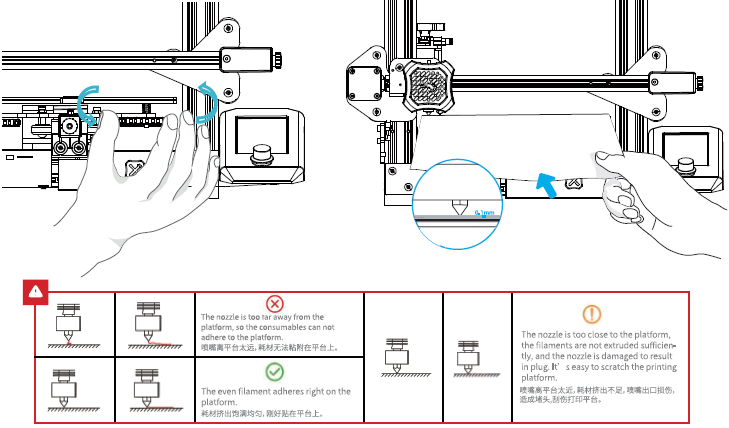  Предварительный нагрев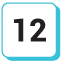 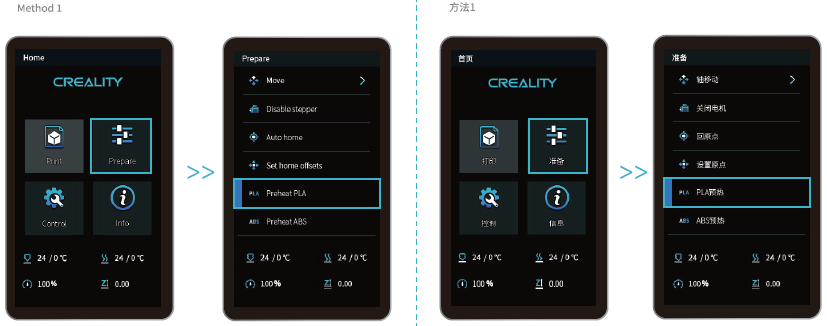 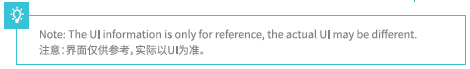 Предварительный нагрев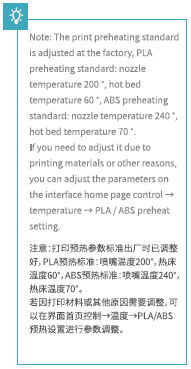 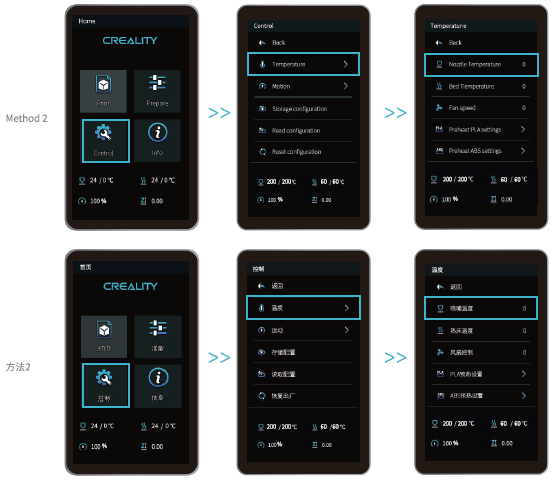 Заправка нити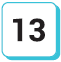 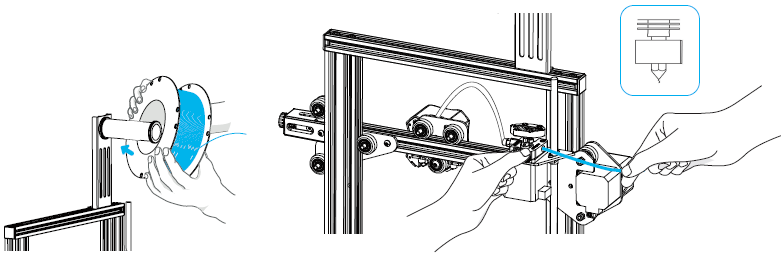 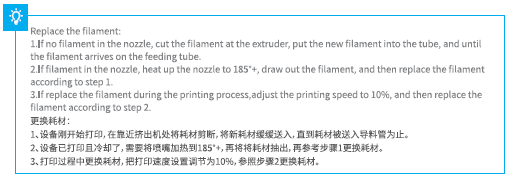 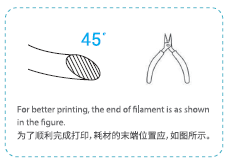 Запуск печати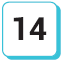 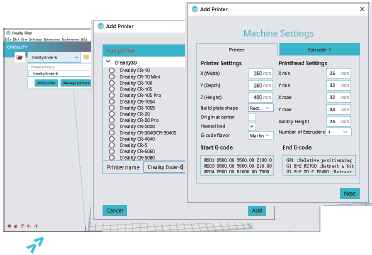 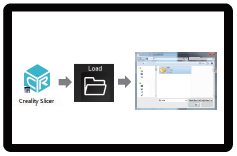 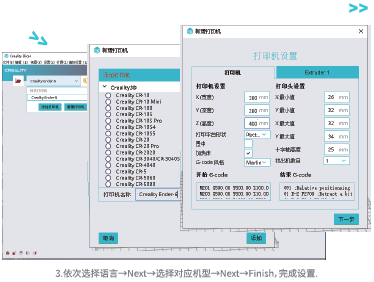 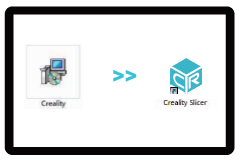 1. Двойной щелчок для установки ПО.2. Двойной щелчок для открытия ПО. Запуск печатиПри первой печати сначала рекомендуется выровнять платформу, иначе наконечник может повредиться, забиться и поцарапать печатную платформу.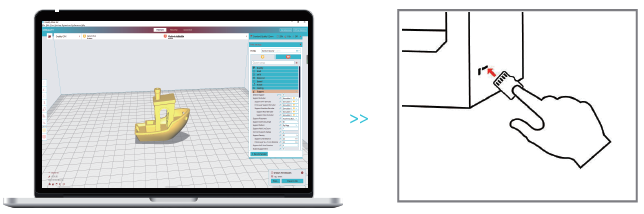 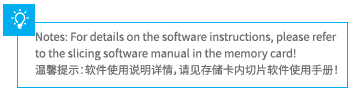 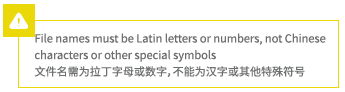 Запуск печати 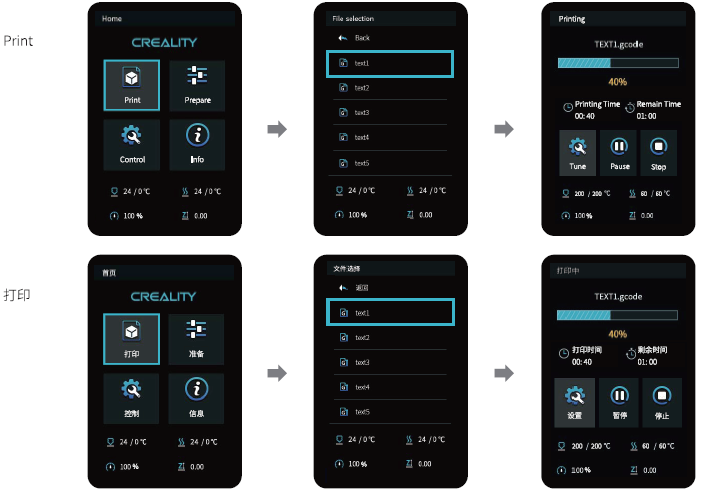 Схема электропроводки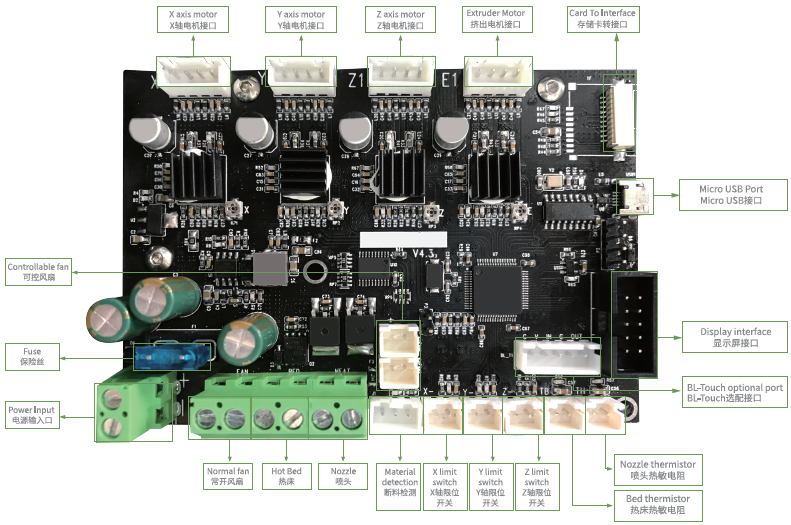 Решение проблем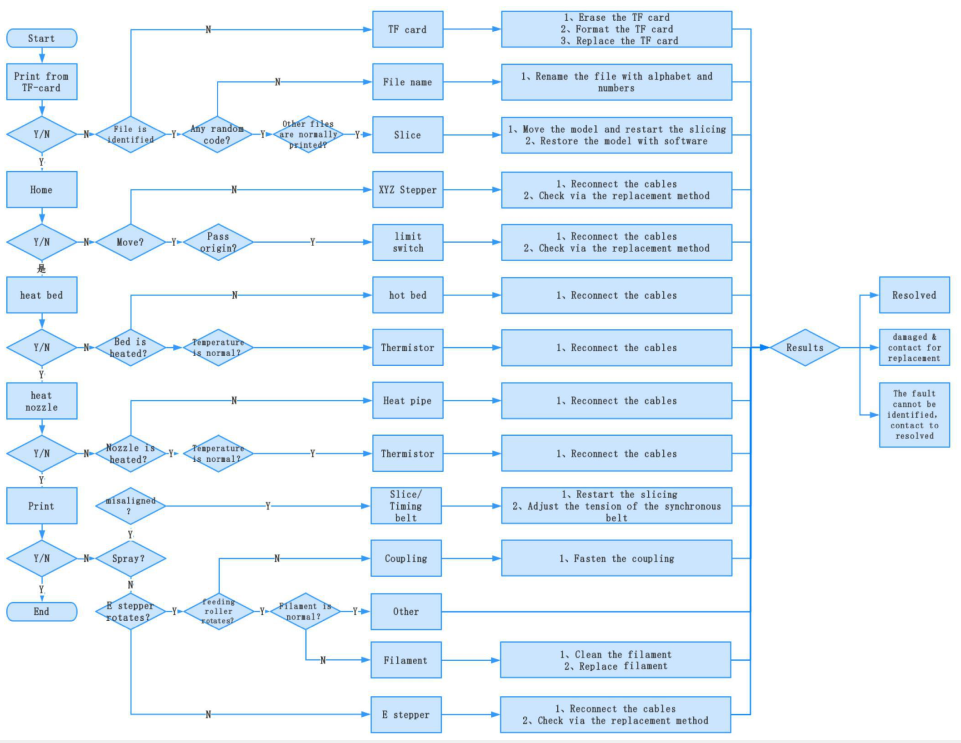 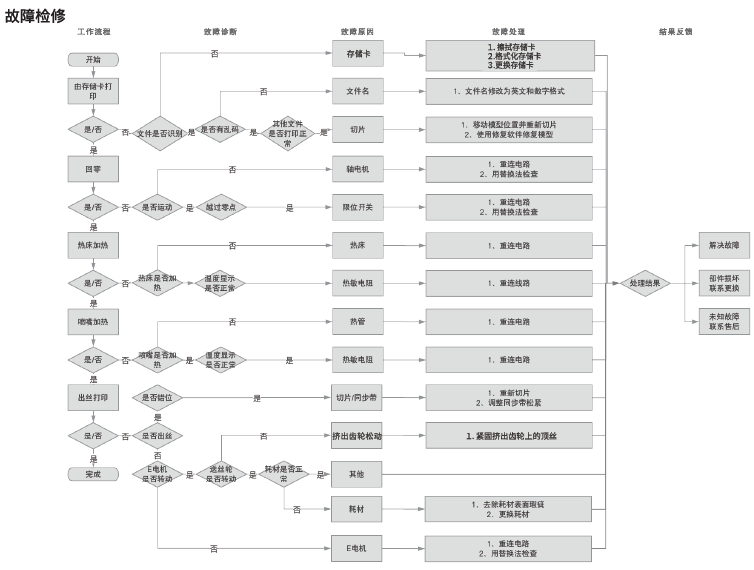 В связи с различиями между разными моделями устройств, физические предметы и финальный результат печати может отличаться. Shenzhen Creality 3D Technology Co., Ltd.  оставляет за собой право внесения любых изменений без предварительного уведомления.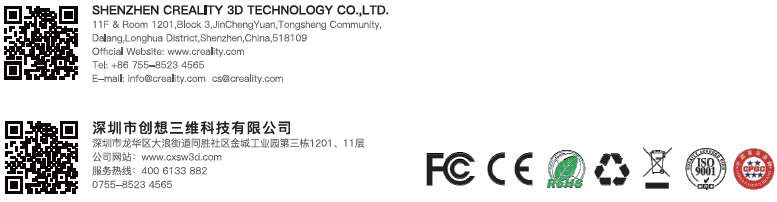 1. Оси ХЕ в сборе9.  Натяжитель оси Х17. Ручка с индикатором2. Ограничитель оси Х10. Экран18. Двигатель оси Е3. Печатная платформа11. Ручка-переключатель19. Двигатель оси X4. Натяжитель оси Y12. Основание устройства20. Муфта5. Ящик с инструментами13. Выход шнура питания21. Ограничитель оси Z6. Наконечник14. Регулятор напряжения22. Двигатель оси Z7. Стойка и держатель катушки15. Ограничитель оси Y23. Выключатель и выход8. Пассивный блок оси Z16. Двигатель оси YБазовые параметрыБазовые параметрыМодельEnder-3 В2Размер печатной платформы220*220*250ммТехнология формованияFDMНомер наконечника1Толщина слайсинга0,1-0,4ммДиаметр наконечникаСтандартный 0,4ммТочность печати по оси XY±0,2ммНить1,75мм PLA Формат файловSTL/OBJ/AMFРежим работыКарта памяти оффлайн печать онлайнПО для слайсинга3D Creator Slicer, Repetier-Host, Cura, Simplify3DПитаниеВходящее: переменный ток 115/230В 50/60Гц  Выходящее: постоянный ток 24ВОбщая мощность 350ВтТемпература ложа≤100℃Температура наконечника≤250℃Возобновление печатиНетДетектор нитиНетВыбор языкаАнглийскийОперационная системаWindows XP/Vista//7/8/10 MAC/LinuxСкорость печати≤180мм/с, в норме 30-60 мм/с14 Стойка х 1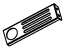 15 Трубка для материала с гайкой Х 1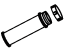 16 Крышка профиля 2020 х 2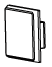 17 Зубчатый ремень    х 1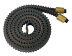 18 Лопатка х 1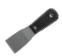 19 Кусачки х 1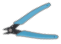 20 Стяжки для кабеля х 1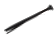 21 Очиститель наконечника х 1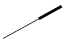 22 Карта памяти и кард-ридер х 1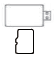 23 Пневматический шарнир х 2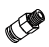 24 Шнур питания х 1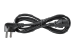 25 Шестигранные ключи, разводной ключ и отвертка х 1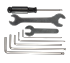 26 Запасная синяя защелка х 2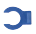 27 Шестигранный винт с плоской круглой головкой М5х8 х 2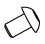 28 Винт с потайной головкой и внутренним шестигранником М4х18    х 2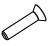 29 Комбинированный винт с шестигранной головкой и пружинной шайбой М5х25 х 5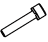 30 Гайка MST х 231 Комбинированный винт с шестигранной головкой и пружинной шайбой М5х45 х 5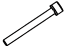 32 Комбинированный шестигранный винт с плоской круглой головкой и пружинной шайбой 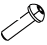                   М4х16 х 533 Нить х 1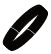 34 Ручка с индикатором х 1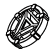 35 Винт с потайной головкой и внутренним шестигранником (черный) М4х14 х 1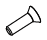 36 Наконечник х 1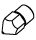 